Центр активного отдыха 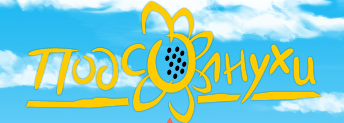 ПОДСОЛНУХИРекомендации: Центр «Подсолнухи» замечательно подходит для любителей природы, активного отдыха и рыбалки. Они здесь легко смогут реализовать  все свои мечты!Расположение: Нижегородская область, Воскресенский р-н, д. Высоковка. Расстояние от Н.Новгорода - 149 км (по Кировскому шоссе).К услугам отдыхающих: баня на дровах вместимостью до 10 человек (600 руб./час) с душистыми вениками и чаем, катание на лошадях, парк приключений (скалодром, тарзанка, куб, веревочные переправы и другие аттракционы для любителей extrime), прогулки на горных велосипедах, сплавы на рафтах и байдарках, рыбалка, бильярд, бар, тир, ролики, караоке, настольный теннис.Размещение: База отдыха располагает жилым комплексом, рассчитанным на 90 основных мест и 20 мест дополнительных. Основу жилого комплекса составляют деревянные домики с удобствами и домики-люкс.Корпус: «Стандарт» 1 комн (10-18 кв.м.) - две 1,5 сп кровати, раскладной диван (только в трехместных номерах), прикроватные тумбочки, комод, стол, стулья, зеркало, санузел - в коридоре (туалеты, раковина, душевые кабины). «Люкс» 2 комн (22 кв.м.) -  2 сп кровать, раскладной диван, тумбочки, комод, ТВ, видеомагнитофон, санузел с душевой кабиной.Домики: «Люкс» 1 комн – 2 сп кровать и диван, кухонная зона с микроволновой печью, холодильником, электрочайником. Туалет, душ, горячая, холодная вода. Дровяная печь.«Люкс» 2 комн - в одной комнате 2 сп кровать, в другой - раскладной 2 сп  диван. Кухонная зона с холодильником, электрочайником. Туалет, душ, горячая и холодная вода. Дровяная печь.«Полулюкс» 1 комн – четыре 1.5 сп кровати, стол, стулья, шкаф, зеркало. Туалет, душ, горячая и холодная вода. Печное отопление.«Стандарт» 1 комн –  три или четыре 1,5 сп кровати, стол, стулья, шкаф, зеркало., санузел (туалет, холодная вода). В холодное время года все домики отапливаются безопасными электрическими нагревателями, можно самостоятельно регулировать температуру.Дети: от 5 до 12 лет -  40 % скидка на питание (390 руб.); до 5 лет пользуются всеми услугами турбазы бесплатно. В стоимость включено: проживание, 3-х разовое питание (по системе «шведский стол») оплачивается дополнительно – 650 руб./сутки  (завтрак – 180 руб., обед – 260 руб., ужин – 210 руб.). Как добраться: На личном транспорте: От Нижнего Новгорода по Кировскому шоссе через Борский мост. На 115 км поворот направо в деревне Боковая. Поворот с Кировской трассы обозначен предварительными указателями на Воскресенское и оз. Светлояр. Следуем до села Воскресенское (около 35 км. от Боковой). В Воскресенском доезжаем до развилки в центре села и поворачиваем направо. От Воскресенского до турбазы около 12 км. Проезжаем населенные пункты Калиниха, Задворка, Богородское. Сворачиваем налево по указателю Высоковка, также на повороте находится щит "Подсолнухи".Условия заезда- выезда: расчетный час – 12 часов. При проживании более 5 суток путёвка рассчитывается по стоимости будних дней.Стоимость номера без питания в сутки (руб.)   Плата за проживание на базе отдыха взимается в соответствии с расчетным часом – с 14:00 (выезд до 12:00)Далее плата за проживание взимается следующим образом:- до 12 часов после расчетного часа – плата за половину суток;      - от 12 до 24 часов после расчетного часа – плата за полные сутки.Будние дни – с 14:01 воскресенья до 12:00 пятницыВыходные дни – с 14:01 пятницы до 12:00 воскресенья.При проживании более 5 суток путёвка рассчитывается по стоимости будних дней.Стоимость Дополнительного места (раскладная кровать) – 200 руб.\сутки, детская кроватка – бесплатно-         Душ для проживающих в летних рубленых домиках - бесплатно в главном корпусе-         Питание 3х-разовое (порционное). Стоимость – 800 руб./сутки (завтрак 200 руб., обед 300 руб., ужин 300 руб.)-         Дети от 5 до 12 лет пользуются 40 % скидкой на питание (560 руб.)-         Размещение с животными возможно в рубленых домиках с доплатой — 200 руб.\сутки.-         Баня на дровах вместимостью до 10 человек – 1 600 руб./2 часа. В стоимость входят простыни, чай, веники.-         Для проживающих на базе: беседки, мангалы, дрова – бесплатно. Пользование «Парком Приключений» и игровым залом – бесплатно (по расписанию), кроме позиций, указанных в прайс-листе на доп.услуги.-         Переправа на пляж (остров ниже по течению) и обратно на моторной лодке:11.00 - 12.00, 13.00 - 14.00, 15.00 - 16.00, 18.00 — 19.00 (входит в стоимость путевки),в остальное время 50 руб./чел. в одну сторону (но не менее 100 руб. за рейс). Дети до 12 лет - бесплатно в         сопровождении взрослых. Переправа на другие пляжи -  цена договорная.№Кол-во местХарактеристики номераХарактеристики номераХарактеристики номераМарт, апрель, май, сентябрь, октябрь,июнь, июль, август 2016г. Март, апрель, май, сентябрь, октябрь,июнь, июль, август 2016г. БудниВыходныеНомера в корпусеНомера в корпусеНомера в корпусеНомера в корпусеНомера в корпусеНомера в корпусеНомера в корпусе1к221 кровать 2спальная1 кровать 2спальная120015002к444 кровати 1,5спальные, стол4 кровати 1,5спальные, стол140018003к(с)Dbl +доп.Dbl +доп.2 комнаты, 2спальная кровать, диван, душ, туалет, ТV, холодильник, стол, эл.чайник2 комнаты, 2спальная кровать, диван, душ, туалет, ТV, холодильник, стол, эл.чайник 230028004к333 кровати 1,5спальные3 кровати 1,5спальные120015006к333 кровати 1,5спальные, стол3 кровати 1,5спальные, стол12001500Размещение в рубленых домиках улучшенной комфортности (туалет, горячая, холодная вода, душ)Размещение в рубленых домиках улучшенной комфортности (туалет, горячая, холодная вода, душ)Размещение в рубленых домиках улучшенной комфортности (туалет, горячая, холодная вода, душ)Размещение в рубленых домиках улучшенной комфортности (туалет, горячая, холодная вода, душ)Размещение в рубленых домиках улучшенной комфортности (туалет, горячая, холодная вода, душ)Размещение в рубленых домиках улучшенной комфортности (туалет, горячая, холодная вода, душ)Размещение в рубленых домиках улучшенной комфортности (туалет, горячая, холодная вода, душ)9aDbl + допDbl + допDbl + доп2 комнаты, холодильник, эл. чайник, эл. камин, печь, TV, веранда320036009бDbl + допDbl + допDbl + доп2 комнаты,  холодильник, эл. чайник, эл. камин, печь, TV, веранда3200360011аDbl + оп.Dbl + оп.Dbl + оп.2 комнаты,  холодильник, эл. чайник, эл. камин, печь, TV, веранда3200360011б3х1.5 + доп.3х1.5 + доп.3х1.5 + доп.2 комнаты,  холодильник, эл. чайник, эл. камин, печь, TV, веранда3200360010 аDbl + допDbl + допDbl + доп2 комнаты,  холодильник, эл. чайник, эл. камин, печь, TV3200360010 бDbl + допDbl + допDbl + доп2 комнаты,  холодильник, эл. чайник, эл. камин, печь, TV3200360016аDbl +допDbl +допDbl +доп1 комната, холодильник, эл. чайник, эл. камин, печь, TV, веранда3000330016бDbl + допDbl + допDbl + доп1 комната, холодильник, эл. чайник, эл. камин, печь, TV, веранда30003300Размещение в рубленых домиках-стандарт (туалет, горячая, вода, душ)Размещение в рубленых домиках-стандарт (туалет, горячая, вода, душ)Размещение в рубленых домиках-стандарт (туалет, горячая, вода, душ)Размещение в рубленых домиках-стандарт (туалет, горячая, вода, душ)Размещение в рубленых домиках-стандарт (туалет, горячая, вода, душ)Размещение в рубленых домиках-стандарт (туалет, горячая, вода, душ)Размещение в рубленых домиках-стандарт (туалет, горячая, вода, душ)24 + доп.1 комната, 4  1,5-сп кровати, диван, эл. чайник, ТV, эл. камин, печь, веранда1 комната, 4  1,5-сп кровати, диван, эл. чайник, ТV, эл. камин, печь, веранда1 комната, 4  1,5-сп кровати, диван, эл. чайник, ТV, эл. камин, печь, веранда2800300014а41 комната, 4  1,5-сп кровати, эл. чайник, ТV, эл. камин, печь, веранда1 комната, 4  1,5-сп кровати, эл. чайник, ТV, эл. камин, печь, веранда1 комната, 4  1,5-сп кровати, эл. чайник, ТV, эл. камин, печь, веранда2800300014б41 комната, 4  1,5-сп кровати, эл. чайник, ТV, эл. камин, печь, веранда1 комната, 4  1,5-сп кровати, эл. чайник, ТV, эл. камин, печь, веранда1 комната, 4  1,5-сп кровати, эл. чайник, ТV, эл. камин, печь, веранда28003000Размещение в рубленых домиках (1 комната, туалет, холодная вода)  - действуют с мая по сентябрь!!!!!Размещение в рубленых домиках (1 комната, туалет, холодная вода)  - действуют с мая по сентябрь!!!!!Размещение в рубленых домиках (1 комната, туалет, холодная вода)  - действуют с мая по сентябрь!!!!!Размещение в рубленых домиках (1 комната, туалет, холодная вода)  - действуют с мая по сентябрь!!!!!Размещение в рубленых домиках (1 комната, туалет, холодная вода)  - действуют с мая по сентябрь!!!!!Размещение в рубленых домиках (1 комната, туалет, холодная вода)  - действуют с мая по сентябрь!!!!!Размещение в рубленых домиках (1 комната, туалет, холодная вода)  - действуют с мая по сентябрь!!!!!8a44 1,5сп кровати, диван, эл.чайник, эл.камин, веранда4 1,5сп кровати, диван, эл.чайник, эл.камин, веранда4 1,5сп кровати, диван, эл.чайник, эл.камин, веранда140016008б3 + доп3  1,5сп кровати, диван, эл.чайник, эл.камин, веранда3  1,5сп кровати, диван, эл.чайник, эл.камин, веранда3  1,5сп кровати, диван, эл.чайник, эл.камин, веранда140016007а44  1,5сп  кровати, эл. чайник, эл. камин, веранда4  1,5сп  кровати, эл. чайник, эл. камин, веранда4  1,5сп  кровати, эл. чайник, эл. камин, веранда140016007б44  1,5сп кровати, эл. чайник, эл. камин, веранда4  1,5сп кровати, эл. чайник, эл. камин, веранда4  1,5сп кровати, эл. чайник, эл. камин, веранда1400160012а33  1,5спальных кровати,  эл. камин, веранда3  1,5спальных кровати,  эл. камин, веранда3  1,5спальных кровати,  эл. камин, веранда1200140012б33  1,5спальных кровати,  эл. камин, веранда3  1,5спальных кровати,  эл. камин, веранда3  1,5спальных кровати,  эл. камин, веранда1200140013а33  1,5спальных кровати,  эл. камин , веранда3  1,5спальных кровати,  эл. камин , веранда3  1,5спальных кровати,  эл. камин , веранда1200140013б33  1,5спальных кровати,  эл. камин, веранда3  1,5спальных кровати,  эл. камин, веранда3  1,5спальных кровати,  эл. камин, веранда120014006а33  1,5спальных кровати,  эл. камин, веранда3  1,5спальных кровати,  эл. камин, веранда3  1,5спальных кровати,  эл. камин, веранда120014006б33  1,5спальных кровати,  эл. камин, веранда3  1,5спальных кровати,  эл. камин, веранда3  1,5спальных кровати,  эл. камин, веранда120014005а33  1,5спальных кровати,  эл. камин, веранда3  1,5спальных кровати,  эл. камин, веранда3  1,5спальных кровати,  эл. камин, веранда120014005б33  1,5спальных кровати,  эл. камин, веранда3  1,5спальных кровати,  эл. камин, веранда3  1,5спальных кровати,  эл. камин, веранда1200140018а33  1,5спальных кровати,  эл. камин, веранда3  1,5спальных кровати,  эл. камин, веранда3  1,5спальных кровати,  эл. камин, веранда1200140018б33  1,5спальных кровати,  эл. камин, веранда3  1,5спальных кровати,  эл. камин, веранда3  1,5спальных кровати,  эл. камин, веранда120014001а33  1,5спальных кровати,  эл. камин, веранда3  1,5спальных кровати,  эл. камин, веранда3  1,5спальных кровати,  эл. камин, веранда120014001б33  1,5спальных кровати,  эл. камин, веранда3  1,5спальных кровати,  эл. камин, веранда3  1,5спальных кровати,  эл. камин, веранда120014004а22  1,5спальных кровати,  эл. камин, веранда2  1,5спальных кровати,  эл. камин, веранда2  1,5спальных кровати,  эл. камин, веранда120014004б22  1,5спальных кровати,  эл. камин, веранда2  1,5спальных кровати,  эл. камин, веранда2  1,5спальных кровати,  эл. камин, веранда12001400